Muskegon Area Intermediate School District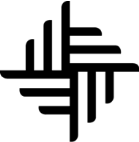 Student Count Checklist(All Grades)Buildings are required to verify accuracy and completion of all reports prior to submitting packet to MAISDAll items (except attendance books and schedules) MUST be included in this packet – pertinent to your building ONLY.PLEASE NOTE:  All of your forms MUST be Alphabetical By Grade